ИНФОРМАЦИОННЫЙ БЮЛЛЕТЕНЬ № 20(263)АДМИНИСТРАЦИИЕЙСКОУКРЕПЛЕНСКОГОСЕЛЬСКОГО ПОСЕЛЕНИЯЩЕРБИНОВСКОГО РАЙОНАсело Ейское Укрепление05.12.2019СОДЕРЖАНИЕПРОТОКОЛ проведения публичных слушаний по теме: «Рассмотрение проекта решения Совета Ейскоукрепленского сельского поселения Щербиновского района «О внесении изменений в решение Совета Ейскоукрепленского сельского поселения Щербиновского района от 20 ноября 2018 года № 1 «Об утверждении Правил благоустройства территории Ейскоукрепленского сельского поселения Щербиновского района»от 2 декабря 2019 года 				              село Ейское УкреплениеПрисутствовали: Председательствующий – Анченко Елена ВладимировнаСекретарь – Сухоиваненко Наталья НиколаевнаЭксперты: 1. Шевченко Наталья НиколаевнаУчастники: 15 человекУчастники, имеющие право на выступление: нетСЛУШАЛИ:1. Е.В. Анченко, председателя организационного комитета по проведению публичных слушаний по теме: «Рассмотрение проекта решения Совета Ейскоукрепленского сельского поселения Щербиновского района «О внесении изменений в решение Совета Ейскоукрепленского сельского поселения Щербиновского района от 20 ноября 2018 года № 1 «Об утверждении Правил благоустройства территории Ейскоукрепленского сельского поселения Щербиновского района» о составе участников, порядке проведения и регламенте проведения публичных слушаний по теме: «Рассмотрение проекта решения Совета Ейскоукрепленского сельского поселения Щербиновского района «О внесении изменений в решение Совета Ейскоукрепленского сельского поселения Щербиновского района от 20 ноября 2018 года № 1 «Об утверждении Правил благоустройства территории Ейскоукрепленского сельского поселения Щербиновского района».2. Н.Н. Шевченко, эксперт публичных слушаний по теме: «Рассмотрение проекта решения Совета Ейскоукрепленского сельского поселения Щербиновского района «О внесении изменений в решение Совета Ейскоукрепленского сельского поселения Щербиновского района от 20 ноября 2018 года № 1 «Об утверждении Правил благоустройства территории Ейскоукрепленского сельского поселения Щербиновского района»».3. Н.Н Сухоиваненко, секретаря публичных слушаний по теме: «Рассмотрение проекта решения Совета Ейскоукрепленского сельского поселения Щербиновского района «О внесении изменений в решение Совета Ейскоукрепленского сельского поселения Щербиновского района от 20 ноября 2018 года № 1 «Об утверждении Правил благоустройства территории Ейскоукрепленского сельского поселения Щербиновского района» по вопросу уточнения предложений и рекомендаций, внесенных в проект заключения о результатах публичных слушаний по теме: «Рассмотрение проекта решения Совета Ейскоукрепленского сельского поселения Щербиновского района «О внесении изменений в решение Совета Ейскоукрепленского сельского поселения Щербиновского района от 20 ноября 2018 года № 1 «Об утверждении Правил благоустройства территории Ейскоукрепленского сельского поселения Щербиновского района».Председатель организационного комитета                                Е.В. АнченкоСекретарь организационного комитета	                                 Н.Н. СухоиваненкоЗАКЛЮЧЕНИЕ о результатах публичных слушаний по теме: «Рассмотрение проекта решения Совета Ейскоукрепленского сельского поселения Щербиновского района «О внесении изменений в решение Совета Ейскоукрепленского сельского поселения Щербиновского района от 20 ноября 2018 года № 1 «Об утверждении Правил благоустройства территории Ейскоукрепленского сельского поселения Щербиновского района»2 декабря 2019 года, 10.00 час, администрация Ейскоукрепленского сельского поселения Щербиновского района (кабинет № 1)Количество участников публичных слушаний: 15 человек.Инициатор публичных слушаний: Совет Ейскоукрепленского сельского поселения Щербиновского района.Публичные слушания назначены: решением Совета Ейскоукрепленского сельского поселения Щербиновского района от 13 ноября 2019 года № 1.Проект решения Совета Ейскоукрепленского сельского поселения Щербиновского района «О внесении изменений в решение Совета Ейскоукрепленского сельского поселения Щербиновского района от 20 ноября 2018 года № 1 «Об утверждении Правил благоустройства территории Ейскоукрепленского сельского поселения Щербиновского района»» опубликован в периодическом печатном издании «Информационный бюллетень администрации Ейскоукрепленского сельского поселения Щербиновского района» 14 ноября 2019 года № 18(261).Вопросы публичных слушаний:1) Проект решения Совета Ейскоукрепленского сельского поселения Щербиновского района «О внесении изменений в решение Совета Ейскоукрепленского сельского поселения Щербиновского района от 20 ноября 2018 года № 1 «Об утверждении Правил благоустройства территории Ейскоукрепленского сельского поселения Щербиновского района».Оповещение жителей Ейскоукрепленского сельского поселения Щербиновского района о проведении публичных слушаний по теме: «Рассмотрение проекта решения Совета Ейскоукрепленского сельского поселения Щербиновского района «О внесении изменений в решение Совета Ейскоукрепленского сельского поселения Щербиновского района от 20 ноября 2018 года № 1 «Об утверждении Правил благоустройства территории Ейскоукрепленского сельского поселения Щербиновского района» опубликовано в районной газете «Щербиновский курьер» 19 ноября 2019 года № 89 (10893). Уполномоченный орган по проведению публичных слушаний - организационный комитет по проведению публичных слушаний по теме: «Рассмотрение проекта решения Совета Ейскоукрепленского сельского поселения Щербиновского района «О внесении изменений в решение Совета Ейскоукрепленского сельского поселения Щербиновского района от 20 ноября 2018 года № 1 «Об утверждении Правил благоустройства территории Ейскоукрепленского сельского поселения Щербиновского района».Предложения уполномоченного органа: 1. Утвердить заключение о результатах публичных слушаний по теме: «Рассмотрение проекта решения Совета Ейскоукрепленского сельского поселения Щербиновского района «О внесении изменений в решение Совета Ейскоукрепленского сельского поселения Щербиновского района от 20 ноября 2018 года № 1 «Об утверждении Правил благоустройства территории Ейскоукрепленского сельского поселения Щербиновского района».2. Председателю оргкомитета по проведению публичных слушаний по теме: «Рассмотрение проекта решения Совета Ейскоукрепленского сельского поселения Щербиновского района «О внесении изменений в решение Совета Ейскоукрепленского сельского поселения Щербиновского района от 20 ноября 2018 года № 1 «Об утверждении Правил благоустройства территории Ейскоукрепленского сельского поселения Щербиновского района»                          до 6 декабря 2019 года:2.1. Направить протокол и заключение о результатах публичных слушаний по теме: «Рассмотрение проекта решения Совета Ейскоукрепленского сельского поселения Щербиновского района «О внесении изменений в решение Совета Ейскоукрепленского сельского поселения Щербиновского района от 20 ноября 2018 года № 1 «Об утверждении Правил благоустройства территории Ейскоукрепленского сельского поселения Щербиновского района» в Совет Ейскоукрепленского сельского поселения Щербиновского района.2.2. Обеспечить опубликование протокола и заключения о результатах публичных слушаний по теме: «Рассмотрение проекта решения Совета Ейскоукрепленского сельского поселения Щербиновского района «О внесении изменений в решение Совета Ейскоукрепленского сельского поселения Щербиновского района от 20 ноября 2018 года № 1 «Об утверждении Правил благоустройства территории Ейскоукрепленского сельского поселения Щербиновского района» в периодическом печатном издании «Информационный бюллетень администрации Ейскоукрепленского сельского поселения Щербиновского района».Председатель уполномоченного органа:  Анченко Елена Владимировна                ______________ «2» декабря 2019 года					                           (подпись)Секретарь уполномоченного органа: Сухоиваненко Наталья Николаевна     _______________ «2» декабря 2019 года					                          (подпись)ООО «ЕПП», 353620, Щербиновский район, ст.Старощербиновская, ул.Красная, 60, тел/факс: 8(86132) 4-14-65, 4-42-67                                      yeisk-pp2@mail.ru.  05.12.2019. Заказ № ____, тираж 50 экз.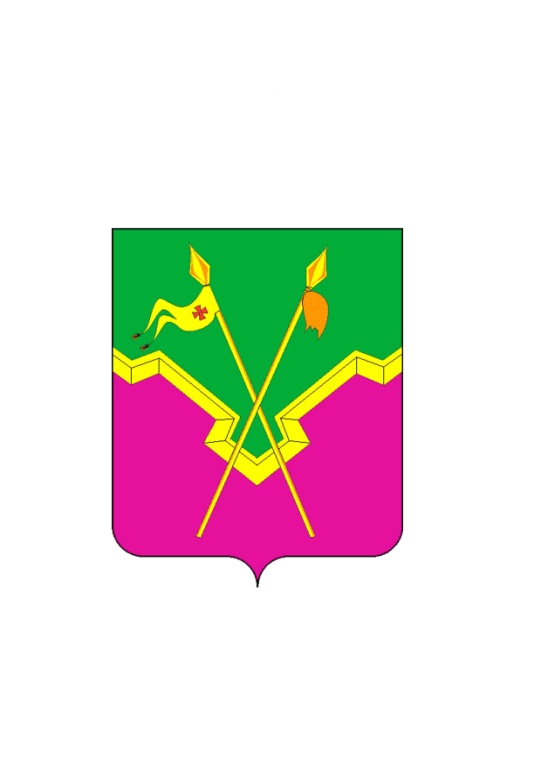 ПРОТОКОЛ проведения публичных слушаний по теме: «Рассмотрение проекта решения Совета Ейскоукрепленского сельского поселения Щербиновского района «О внесении изменений в решение Совета Ейскоукрепленского сельского поселения Щербиновского района от 20 ноября 2018 года № 1 «Об утверждении Правил благоустройства территории Ейскоукрепленского сельского поселения Щербиновского района»от 02.12.2019стр. 3ЗАКЛЮЧЕНИЕ о результатах публичных слушаний по теме: «Рассмотрение проекта решения Совета Ейскоукрепленского сельского поселения Щербиновского района «О внесении изменений в решение Совета Ейскоукрепленского сельского поселения Щербиновского района от 20 ноября 2018 года № 1 «Об утверждении Правил благоустройства территории Ейскоукрепленского сельского поселения Щербиновского района» от 02.12.2019стр. 5Проект правового акта  или вопросы, вынесенные на обсуждениеПроект правового акта  или вопросы, вынесенные на обсуждениеПредложения и рекомендации экспертов и участниковПредложения и рекомендации экспертов и участниковПредложения, рекомендации внесены (поддержаны)Примечание№п/пНаименование проекта или формулировка вопроса№п/пТекст предложения, рекомендацииФ.И.О. эксперта, участника, название организацииПримечание1.Проект решения Совета Ейскоукрепленского сельского поселения Щербиновского района «О внесении изменений в решение Совета Ейскоукрепленского сельского поселения Щербиновского района от 20 ноября 2018 года № 1 «Об утверждении Правил благоустройства территории Ейскоукрепленского сельского поселения Щербиновского района»1.1.Признать Проект решения Совета Ейскоукрепленского сельского поселения Щербиновского района «О внесении изменений в решение Совета Ейскоукрепленского сельского поселения Щербиновского района                            от 20 ноября 2018 года № 1 «Об утверждении Правил благоустройства территории Ейскоукрепленского сельского поселения Щербиновского района» соответствующим действующему законодательствуН.Н. Шевченко